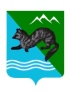 Р А С П О Р Я Ж Е Н И ЕАДМИНИСТРАЦИИ СОБОЛЕВСКОГО   МУНИЦИПАЛЬНОГО РАЙОНАКАМЧАТСКОГО КРАЯ03 октября 2022                      с. Соболево                                       № 659-р Об утверждении плана-графика формирования земельных участков для предоставления гражданам, имеющим трех и более детей, на 2023 год.         В соответствии с частями 6-8 статьи 3 Закона Камчатского края от 03.03.2021 №562 «О предоставлении земельных участков в собственность гражданам, имеющим трех и более детей, в Камчатском крае»           1.Утвердить план-график формирования земельных участков для предоставления гражданам, имеющим трех и более детей, на 2023 год, согласно приложению к данному распоряжению.      2. Управлению делами администрации Соболевского муниципального района опубликовать настоящее распоряжение в районной газете «Соболевский вестник» и разместить на официальном сайте Соболевского муниципального района в информационно-телекоммуникационной сети «Интернет».          3. Текущий контроль за выполнением настоящего распоряжения оставляю за собой.Глава Соболевского муниципального района                                В.И. КуркинПриложение к распоряжению администрацииСоболевского муниципального районаот 03.10.2022 № 659-рПлан-графикформирования земельных участков для предоставления гражданам, имеющих трех и более детей, на 2023 год.Глава Соболевского муниципального района                                                  В.И. Куркин№ п/пМуниципальное образованиеМестоположениеТерриториальная зонаНаличие утвержденного проекта планировки (межевания) территорииПлощадь, кв. м.Вид собственности на земельный участокКоличество участков (ориентировочное)Срок формирования земельных участков (с учетом постановки на ГКУ)Обеспеченность инженерной инфраструктуройОбеспеченность инженерной инфраструктуройОбеспеченность инженерной инфраструктуройОбеспеченность инженерной инфраструктуройОбеспеченность инженерной инфраструктуройДата предоставления земельных участков№ п/пМуниципальное образованиеМестоположениеТерриториальная зонаНаличие утвержденного проекта планировки (межевания) территорииПлощадь, кв. м.Вид собственности на земельный участокКоличество участков (ориентировочное)Срок формирования земельных участков (с учетом постановки на ГКУ)э/сетьЦентрализованныеЦентрализованныеЦентрализованныедорожная сеть (трансп. сообщение)Дата предоставления земельных участков№ п/пМуниципальное образованиеМестоположениеТерриториальная зонаНаличие утвержденного проекта планировки (межевания) территорииПлощадь, кв. м.Вид собственности на земельный участокКоличество участков (ориентировочное)Срок формирования земельных участков (с учетом постановки на ГКУ)э/сетьводопроводканализациягаздорожная сеть (трансп. сообщение)Дата предоставления земельных участков1234567891011121314151Соболевский муниципальный районКамчатский край, р-н Соболевский, с. Соболево, ул. НабережнаяЖ1-1271нет131.12.2022естьнетнетестьесть2023 год------------------Итого по субъектуИтого по субъектуИтого по субъекту------------